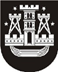 KLAIPĖDOS MIESTO SAVIVALDYBĖS TARYBASPRENDIMASDĖL KLAIPĖDOS MIESTO SAVIVALDYBĖS BENDRUOMENĖS SVEIKATOS TARYBOS SUDARYMO2019 m. liepos 25 d. Nr. T2-197KlaipėdaVadovaudamasi Lietuvos Respublikos vietos savivaldos įstatymo 16 straipsnio 2 dalies 6 punktu, 18 straipsnio 1 dalimi, Lietuvos Respublikos sveikatos sistemos įstatymo 63 straipsnio 6 punktu ir 69 straipsniu ir Klaipėdos miesto savivaldybės bendruomenės sveikatos tarybos nuostatų, patvirtintų  Klaipėdos miesto savivaldybės tarybos 2015 m. rugsėjo 24 d. sprendimu Nr. T2-255 „Dėl Klaipėdos miesto savivaldybės bendruomenės sveikatos tarybos nuostatų patvirtinimo“, 8 punktu, Klaipėdos miesto savivaldybės taryba nusprendžia:1. Sudaryti šios sudėties Klaipėdos miesto savivaldybės bendruomenės sveikatos tarybą:1.1. savivaldybės skiriami asmenys:Ligita Girskienė, Klaipėdos miesto savivaldybės tarybos narė;Edita Kučinskienė, Klaipėdos miesto savivaldybės administracijos tarpinstitucinio bendradarbiavimo koordinatorė;Rožė Perminienė, Klaipėdos miesto savivaldybės administracijos Socialinių reikalų departamento Sveikatos apsaugos skyriaus vyriausioji specialistė;Deividas Petrolevičius, Klaipėdos miesto savivaldybės administracijos Socialinių reikalų departamento direktorius;Artūras Razbadauskas, Klaipėdos miesto savivaldybės tarybos narys;1.2. savivaldybės įmonių, įstaigų, organizacijų atstovai:Jūratė Grubliauskienė, BĮ Klaipėdos miesto visuomenės sveikatos biuro direktorė;Inga Kurlavičienė, BĮ Klaipėdos „Gabijos“ progimnazijos direktorė;Aleksandras Slatvickis, VšĮ Klaipėdos psichikos sveikatos centro vyriausiasis gydytojas;Dalija Stasiuvienė, Nacionalinio visuomenės sveikatos centro prie Sveikatos apsaugos ministerijos Klaipėdos departamento vyresnioji patarėja; Loreta Venckienė, VšĮ Klaipėdos sveikatos priežiūros centro vyriausioji gydytoja;1.3. visuomeninių organizacijų, ginančių visuomenės sveikatos interesus, atstovai:Jurandas Altuchovas, Lietuvos neįgaliųjų plaukimo federacijos atstovas;Germanas Čepas, VšĮ „Plaukimas visiems“ prezidentas;Danguolė Drungilienė, Lietuvos Raudonojo Kryžiaus draugijos Klaipėdos skyriaus pirmininkė;Daiva Palubinskaitė, VšĮ „Auksinė ginsvė“ direktorė;Silverijus Puotkalis, asociacijos Vakarų stalo teniso akademijos direktorius.2. Pripažinti netekusiu galios Klaipėdos miesto savivaldybės tarybos 2015 m. spalio 29 d. sprendimą Nr. T2-283 „Dėl Klaipėdos miesto savivaldybės bendruomenės sveikatos tarybos sudarymo“ su visais pakeitimais ir papildymais.Šis sprendimas gali būti skundžiamas Lietuvos administracinių ginčų komisijos Klaipėdos apygardos skyriui arba Regionų apygardos administraciniam teismui, skundą (prašymą) paduodant bet kuriuose šio teismo rūmuose, per vieną mėnesį nuo šio sprendimo paskelbimo dienos.Savivaldybės merasVytautas Grubliauskas